القيم الجدولية لمعامل الارتباط بيرسون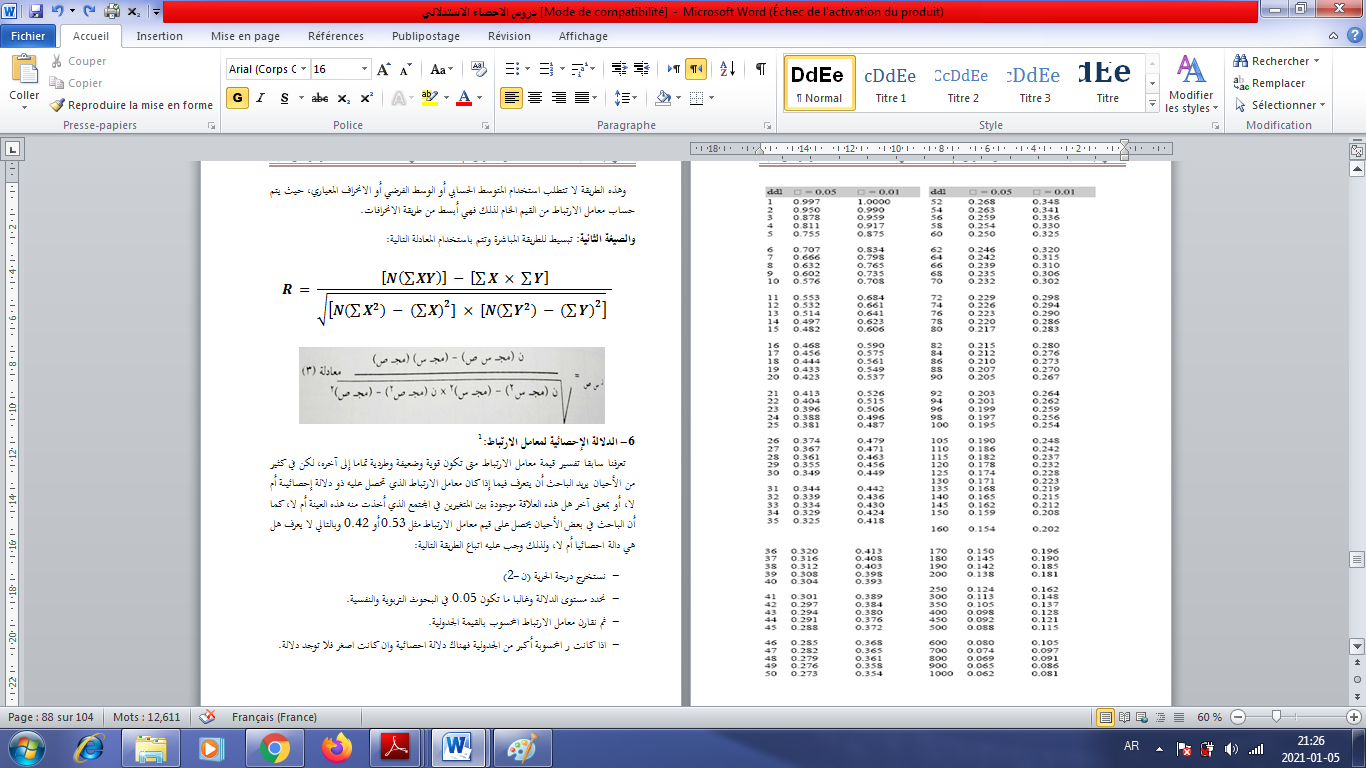 